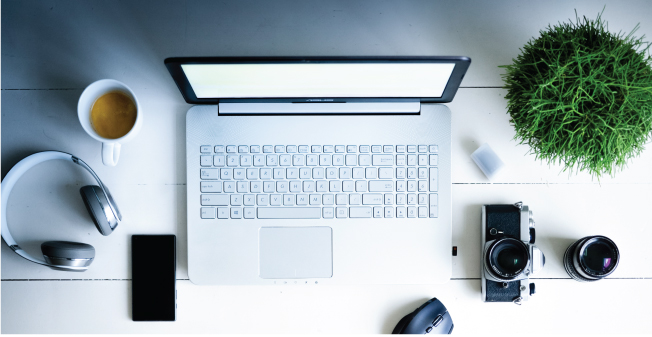  	Action Plan Checklist: 
   	How Will I Infuse Diversity, Equity and Inclusion    	Into My Instructional Role?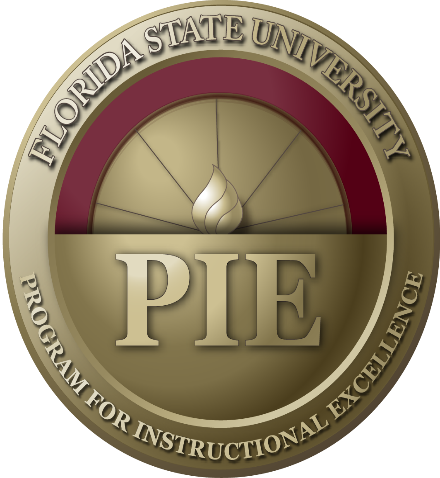 How Will I Incorporate Elements of Diversity, Equity & Inclusion into My Specific Instructional Role When It Comes To…     	Student Participation/DiscussionAssignments & ActivitiesGrading & FeedbackCommunication